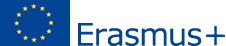 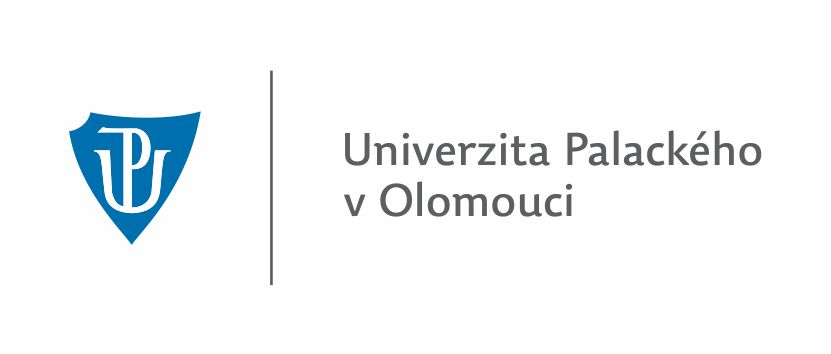 Žádost o odstoupení z programu ERASMUS+Student:Studijní pobyt:Žádám tímto o zrušení účasti v programu Erasmus+. Jsem si vědom/a, že toto odstoupení může mít vliv na mou případnou účast v programu v budoucnu. Svým podpisem se zavazuji k tomu, že o svém odstoupení z programu Erasmus+ budu informovat svého katederního/fakultního koordinátora i zahraniční instituci.Zdůvodnění žádosti:Datum:Podpis:Jméno a příjmeníDatum narozeníStudijní obor,ročníkFakultae-mail:Tel.:Přijímající instituce, zeměSemestr pobytuKatederní koordinátor, e-mailFakultní koordinátor, e-mailZahraniční koordinátor, e-mail